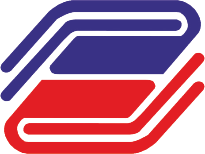 ГОСУДАРСТВЕННЫЙ УНИВЕРСИТЕТ УПРАВЛЕНИЯАннотация образовательной программыАннотация образовательной программы«ЭКОНОМИКА ТРУДА»«ЭКОНОМИКА ТРУДА»Направление подготовки и шифрЭкономика  38.04.01Присваиваемая квалификацияМагистр Форма обученияОчная/заочнаяЦелевая аудиторияЛица, имеющие документы о высшем образовании,руководители и специалисты служб персонала, директора по персоналу, коммерческие директора, решившие значительно повысить свой уровень профессиональной подготовки и выйти на новый этап развития карьеры, овладев глубокими знаниями в области экономики труда и управления персоналомЦели образовательной программыПодготовка специалистов высокой квалификации и руководителей в области экономики труда и управления персоналом, способных анализировать и прогнозировать тенденции развития рынка труда и занятости на уровне национальной экономики и отдельных регионов, а также способных формировать стратегию и тактику управления трудом и человеческими ресурсами в организациях различных сферРуководитель программы Свистунов Василий Михайлович, д.э.н., профессорОсновные факторы конкурентоспособности образовательной программыУникальность программы, заключающаяся в интеграции возможности получения серьезной теоретической подготовки по широкому кругу вопросов, связанных управлением трудом и персоналом на макро- и микроуровнях, с обучением современным методам и инструментам анализа экономических процессов на основе реальных баз данных и экономического обоснования эффективности принимаемых управленческих решенийВысокая востребованность на рынке труда  специалистов, владеющих знаниями современной экономики труда и навыками прикладного анализа трудовых отношений, процессов, происходящих на рынке труда, а также вопросов формирования и использования персонала в организацииАктуальность программы, обусловленная современными экономическими условиями, в которых модернизация экономики и повышение научного потенциала, конкурентоспособность специалистов различного уровня предъявляют высокие требования к подготовке компетентных экономистов - специалистов в области управления трудом и персоналомРеализация в рамках программы комплексной управленческой подготовки менеджеров на основе междисциплинарного подхода и внедрения инновационных образовательных технологийОпыт реализации магистерских программ в области экономики труда и управления человеческими ресурсамиНаличие авторских, в том числе электронных учебников по профилирующим дисциплинамПреемственность учебно-методического обеспечения по важнейшим дисциплинам программыОпыт формирования программ ВПО и ДПО, по специальности (направлениям) «Управление персоналом» и «Менеджмент»Особенности реализации подготовки по данной образовательной программеОриентация  на компетентностный подход к определению содержания обучения; обеспечение сбалансированности компетенций – собственно профессиональных, как ключевых, базовых и «надпрофессиональных» (овладение иностранным языком, информационными технологиями, коммуникативными навыками, и др.)Направленность  на подготовку к одному или нескольким видам деятельности: к научно-исследовательской, научно-педагогической, проектной, организаторской, инновационной деятельностиПрактикоориентированность обученияМногообразие образовательных технологий; широкое применение интерактивных технологийОсвоение студентами базовых компетенций исследовательской и инновационной деятельности через их включение в соответствующие практикиВысокая доля интерактивных видов аудиторной работы (решение кейсов, деловые и ролевые игры, метод «мозгового штурма», круглые столы и др.);Использование в процессе обучения мультимедийного оборудования и интернет-коммуникацийПривлечение специалистов-практиков для ведения дисциплин профильного циклаПолучаемые студентами знания будут проходить апробацию в ходе обучения через участие в работе учебно-научной лаборатории, выполнение исследовательских проектов, презентацию результатов исследований на научных семинарах, подключение к исследовательской работе преподавателей кафедры «Управление персоналом»Деловые партнерыАппарат Совета Федерации Федерального Собрания РФНекоммерческое партнерство «Эксперты рынка труда»ОАО «Метровагонмаш»Центральный Банк РоссииОАО «Мобильные ТелеСистемы»ООО «УК «Бизнес – Логистик»Консалтинговая группа «Имикор» и др.Профессиональные дисциплиныЭкономика трудаСоциология и психология трудаУправление человеческими ресурсамиСовременные методы организации и нормирования трудаСовременные методы оплаты и стимулирования трудаУправление социально-трудовыми отношениями   Управление качеством трудовой жизниСтатистика труда  Анализ российского рынка трудаЭкономика народонаселения и демографияУправление миграционными процессамиСоциально-трудовой аудитСоциальное партнерство в сфере трудаКорпоративная социальная политикаСовременные методы пенсионного обеспеченияУправление кадровыми рискамиОценка и развитие трудового потенциала организацииАнализ трудовых показателей организацииПсихофизиология трудовой деятельностиЭффективность управления человеческими ресурсамиЭффективность труда персоналаСоциальная защитаИнформационное обеспечение управления социально-трудовой сферой